          Направляю  Вам  повестку 17-го заседания Собрания депутатов Карталинского муниципального района, которое состоится 23 декабря 2021 года в 11-00 часов местного времени в большом зале администрации Карталинского муниципального района. Прошу не планировать командировки и другие мероприятия в этот день:О передаче осуществления части полномочий по решению вопросов местного значения Карталинского муниципального района сельским поселениям, входящим в состав муниципального района (Ломовцев С.В.).О внесении изменений в решение Собрания депутатов Карталинского муниципального района от 25 ноября 2021 года № 192 «О передаче осуществления части полномочий по решению вопросов местного значения Карталинского муниципального района сельским поселениям, входящим в состав муниципального района» (Ломовцев С.В.).О принятии части полномочий по решению вопросов местного значения Карталинского городского поселения Карталинским муниципальным районом (Максимовская Н.А.).О внесении изменений в решение Собрания депутатов Карталинского муниципального района от 24 декабря 2020 года № 48 «О принятии части полномочий по решению вопросов местного значения Карталинского городского поселения Карталинским муниципальным районом» (Максимовская Н.А.).О ходе финансирования и реализации программы правоохранительной направленности «Профилактика преступлений и иных правонарушений в Карталинском районе на 2019-2021 годы» (Максимовская Н.А.).О бюджете Карталинского муниципального района на 2022 год и на плановый период 2023 и 2024 годов» (Свертилова Н.Н.).О внесении изменений в Решение Собрания депутатов Карталинского муниципального района от 24 декабря 2020 года №37 «О бюджете Карталинского муниципального района на 2021 год и на плановый период 2022 и 2023 годов» (Свертилова Н.Н.).О внесении изменений и в Положение «О межбюджетных отношениях в Карталинском муниципальном районе» (Свертилова Н.Н.).О плане работы Собрания депутатов Карталинского муниципального района на 2022 год (Слинкин Е.Н.). О внесении изменений в Решение Собрания депутатов Карталинского муниципального района от 26 мая 2011 года №181 (Слинкин Е.Н.).Об отчёте о деятельности Общественной молодёжной палаты при Собрании депутатов Карталинского муниципального района за 2021 год (Иняев М.А.).О мерах социальной поддержки гражданам, достигшим возраста 55 лет для женщин и 60 лет для мужчин по проезду в пригородном автомобильном транспорте общего пользования (Копылова Е.В.).О бесплатном проезде  для  учащихся из многодетных и малообеспеченных семей в пригородном автотранспорте общего пользования (Копылова Е.В.).О мерах социальной поддержки участникам народного хора русской песни «Память сердца» по проезду в пригородном автомобильном транспорте общего пользования (Копылова Е.В.).Об утверждении прогнозного плана приватизации имущества, находящегося в собственности муниципального образования «Карталинский муниципальный район», на 2022 год (Селезнёва Е.С.).Об утверждении Перечня движимого имущества, находящегося в государственной собственности Челябинской области, передаваемого в собственность Карталинского муниципального района (оборудование для образовательных организаций) (Селезнёва Е.С.).О внесении изменений в Положение  «О Контрольно-счетной палате Карталинского муниципального района» (Бакатнюк М.Ф.).О внесении изменений в реестр должностей муниципальной службы в  Карталинском муниципальном районе (Бакатнюк М.Ф.).О внесении изменений в Порядок сообщения лицами, замещающими муниципальные должности Карталинского муниципального района о возникновении личной заинтересованности при исполнении должностных обязанностей, которая приводит или может привести к конфликту интересов (Бакатнюк М.Ф.).О выполнении за 2021 год наказов избирателей, данных депутатам Собрания депутатов Карталинского муниципального района, подлежащих реализации в 2021-2025г.г. (Ломовцев С.В.).Разное.Председатель Собрания депутатовКарталинского муниципального района                                              Е.Н.Слинкин     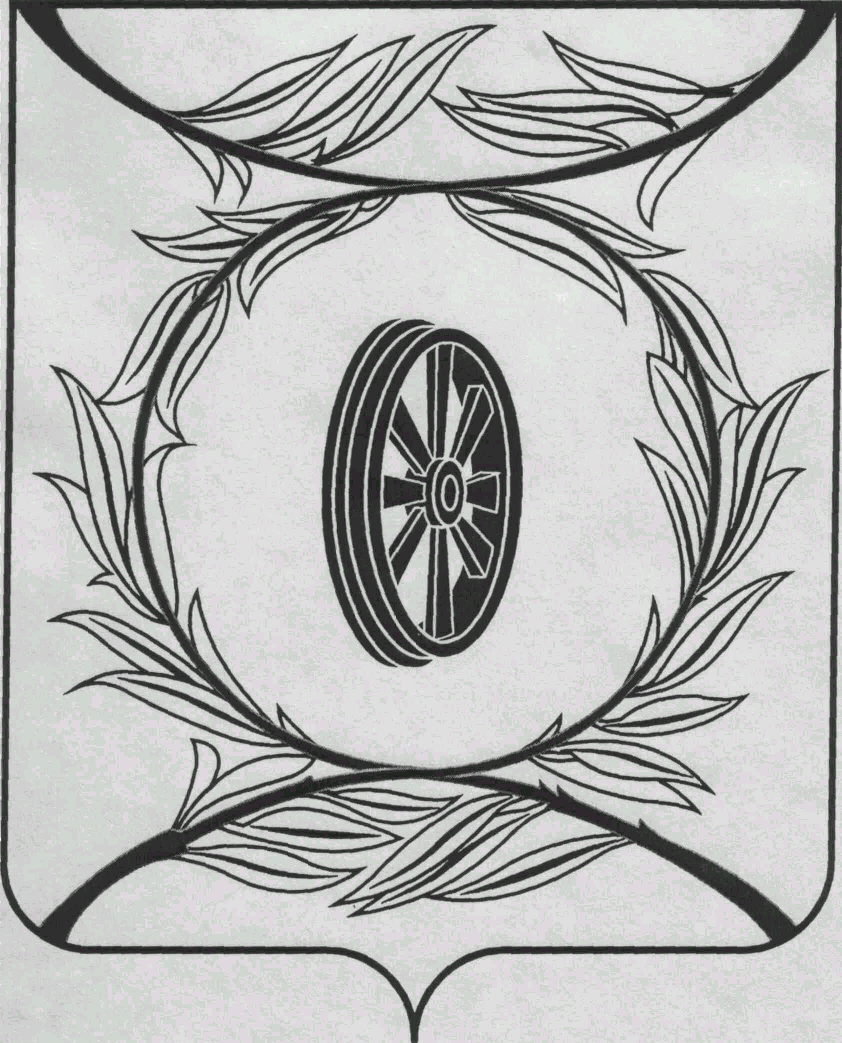                СОБРАНИЕ ДЕПУТАТОВ
                    КАРТАЛИНСКОГО  
          МУНИЦИПАЛЬНОГО РАЙОНА             457351, Челябинская область
           город Карталы, улица Ленина, 1
           телефон/факс : (835133)  2-20-57
          от 22 декабря   2021 года №455телефон : (835133) 2-28-90от ____ января 2014  года №_____Депутатам Собрания депутатов Кмр,Главам поселений,Докладчикам,Приглашённым